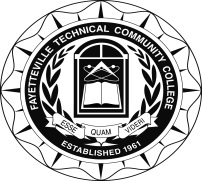 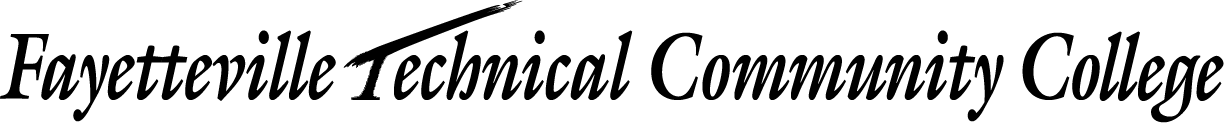 FAYETTEVILLE TECHNICAL COMMUNITY COLLEGEAdmissions Office ● PO Box 35236 ● 2201 Hull Road ● Fayetteville, NC 28303-0236,,Family/Last NameFirst NameMiddle Name,,Student ID Number	Country of CitizenshipProgram of StudyAs an F-1 Student I understand that I am required to:Purchase and renew medical and hospitalization insurance. Proof of this must be included in my admissions file. If I drop coverage during my stay in the US, I understand that it may result in the forfeiture of my visa or other consequences.Accept no employment (other than on-campus work-study) without written authorization from SEVIS. I know that if I choose to accept unauthorized employment, it is a serious violation of college and SEVIS policy, which may result in the forfeiture of my visa and/or other consequences.Abide by all of the admissions policies that apply to international students. This means that if I violate any of these policies stated on this form, in the student handbook or the college catalog, I know that I am subject to any or all consequences of violating college policy.Comply with the academic advising recommendation made for English and Math course placement based on my TOEFL and college placement test results. This means that I agree to register for and complete all required courses necessary to meet the program of study guidelines stated in the college catalog.Register for and pass a minimum of 12 semester credit hours of curriculum courses EACH semester (fall and spring). If for any reason I need to reduce my course load during any semester, I will not do so without first obtaining prior approval from the PDSO, DSO or designated college official. Failure to follow this procedure will result in a notification to SEVIS of my failure to maintain in legal status. I understand that I am not eligible to enroll in any free or non-curriculum credit continuing education courses in order to meet the minimum requirement stated above.Notify the PDSO, DSO, or designated college official immediately whenever an accident, illness or other circumstance will prevent me from attending classes as scheduled.Notify and schedule a meeting with the PDSO, DSO, or designated college official in advance of any travel planned during college breaks, holidays or otherwise. I understand that if I choose not to involve the PDSO, DSO, or designated college official as appropriate, that SEVIS officials may not allow me to re-enter the US without proper signature or release information recorded on my 1-20 and that as a result of my actions, I may be detained at the port of entry.Notify the PDSO, DSO, or designated college official and SEVIS immediately of any changes in my or my dependent's resident or mailing address. I understand that the new registration requirements require me to report change of address information by using form AR-111 within 10 days of the change. If I fail to do so, I am aware that I am accountable for any communications sent to the previous address and that my actions may result in removal proceedings by SEVIS.Report any and all changes to my legal name, address, program of study, social security number or drivers’ license to the PDSO, DSO or designated college official. If I choose to apply for and receive a NCDL or NC identification card, I will immediately provide copies to my PDSO, DSO or designated college official.Obey all of the statements that appear on my Form 1-20 and Certification of Finances Form, which I agreed to and have signed.Student Name	DatePDSO, DSO, Designated College Official	Date